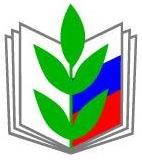 Профсоюз работников народного образования и науки Российской ФедерацииПервичная организация работников Удмуртского государственного университетаПрофсоюзная группа _____________________________________________«__»________ 2019 года			 г. Ижевск					№___ВЫПИСКА 
ИЗ РЕШЕНИЯ ПРОФСОЮЗНОГО БЮРОВ соответствии с решением профсоюзного комитета Первичной организации работников УдГУ от 12.09.2019 года № 32, профсоюзное бюро принимаетРЕШЕНИЕ:Провести отчетно-выборное собрание профсоюзной группы ___________________________________________________________________ 					подразделение«____» _____________2019 г. время ________ место ___________________.Внести на рассмотрение собрания следующие вопросы:Отчет председателя о проделанной профсоюзной группой работе за период с 2014 по 2019 год;О выборах председателя профсоюзной группы;О выборах членов профбюро профсоюзной группы;О выборах делегатов на профсоюзную конференцию университета;О делегировании представителя профсоюзной группы в состав профкома университета;За активную работу в Профсоюзе выдвинуть для награждения почетной грамотой профсоюзной организации работников УдГУ следующих членов Профсоюза: …(Фамилия Имя Отчество, должность, подразделение – кафедра/отдел и др.) Председатель профсоюзной группы  ________________/ ___________________Профсоюз работников народного образования и наукиПервичная организация работников Удмуртского государственного университетаг. ИжевскО Б Ъ Я В Л Е Н И Е«____»________2019 г.  в _________________ состоится отчетно-выборное собрание профсоюзной группы _______________________________						подразделениеПредварительная повестка дня:Отчет председателя о проделанной работе профсоюзной группой ___________________________ за период с 2014 по 2019 год.подразделение  О выборах председателя профсоюзной группы.О выборах членов профбюро профсоюзной группы.О выборах делегатов на профсоюзную конференцию университета.О делегировании представителя профсоюзной группы в состав профкома университета....Явка членов профсоюза обязательна!Председатель профсоюзной группы _________________________Профсоюз работников народного образования и науки Российской ФедерацииПервичная организация работников Удмуртского государственного университетаПрофсоюзная группа _____________________________________________«__»________ 2019 года			 г. Ижевск					№___ВЫПИСКА ИЗ РЕШЕНИЯ 
ОТЧЕТНО-ВЫБОРНОГО СОБРАНИЯ ПРОФСОЮЗНОЙ ГРУППЫ  _____________________________________________________  подразделениеЗаслушав отчет председателя профсоюзной группы за отчетный период, собрание отмечает, что в результате активной работы профбюро и председателя
___________________________________________________________________ 
                      (констатирующая часть: оценки, улучшения, предложения…)
собрание принимает решение: Отчет  председателя профсоюзной группы ___________________________________________________________________ 
                              подразделение                одобрить (не одобрить), работу профсоюзной группы за отчетный период признать удовлетворительной (неудовлетворительной).Голосовали:  «за»  (____),   «против»   (____),       «воздержался»  (____) Избрать председателем профсоюзной группы _____________________________________________________________
(Ф.И.О., должность)Голосовали:  «за»  (____),   «против»   (____),       «воздержался»  (____) Избрать профсоюзное бюро профсоюзной группы в количестве 3 человек в следующем составе (помимо председателя):___________________________________________ (Ф.И.О., должность).___________________________________________ (Ф.И.О., должность).Голосовали:  «за»  (____),  «против»   (____),      «воздержался»  (____)В соответствии с нормой представительства избрать делегатами на отчетно-выборную конференцию первичной организации работников УдГУ следующих членов профсоюза:1. ___________________________________________ (Ф.И.О., должность).2. ___________________________________________ (Ф.И.О., должность).3. ___________________________________________ (Ф.И.О., должность).Голосовали:  «за»  (____),  «против»   (____),      «воздержался»  (____)В соответствии с нормой представительства делегировать в состав профкома университета___________________________________________ (Ф.И.О., должность).Голосовали:  «за»  (____),  «против»   (____),      «воздержался»  (____)Председатель профсоюзной  группы____________________                                                       _________ Профсоюз работников народного образования и науки Российской ФедерацииПервичная организация работников Удмуртского государственного университетаА Н К Е Т Аделегата отчетно-выборной конференции первичной организации работников Удмуртского государственного университета1.Ф.И.О.2.Число, месяц, год рожд.3.Место работы, должность4.Образование, специальность5.Стаж работы в системе6.Участие в работе выборных профсоюзных органов7.Наличие гос. наград, почетных званий, профсоюзных наград.8.Избирался ли ранее делегатом съездов, конференций профсоюзной организации9.Избирался ли в органы самоуправления10.Дом.адрес (индекс), дом.телефон, личная электронная почта,факс11.От какогоподразделения избранПроф. группа __________________________